Kritéria pro posouzení inovativnosti podnikatelských záměrů v projektu „JihoSTART“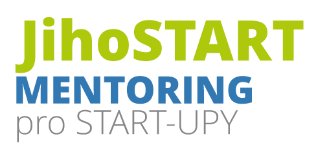 Posouzení inovativnosti podnikatelského záměru je klíčové pro hodnocení jeho potenciálu na trhu a schopnosti přinést nové myšlenky, procesy nebo produkty. Uvádíme přehled kritérií, která budou použita při posuzování inovativnosti podnikatelského záměru v rámci projektu „JihoStart“:Novost a originalita:Je nápad zcela nový a originální (odstupňována regionální, národní, přeshraniční a mezinárodní úroveň)? Inovativní záměry jsou zaměřeny na řešení problémů nebo potřeb trhu způsobem, který není již široce znám nebo používán.Technologický nebo procesní pokrok: Přináší záměr pokroky v technologii, procesech, výrobě nebo jiných oblastech? Může se jednat o využití nových technologií, metod nebo postupů, využití nových trendů apod.Hodnota pro zákazníka: Přináší záměr hodnotu zákazníkům? Inovativní záměry budou řešit reálné potřeby a nabízet lepší řešení než stávající produkty nebo služby.Tržní potenciál: Je poptávka na trhu po předkládaném nápadu a existuje tedy prostor pro nový produkt nebo službu? Inovace, které mají široký tržní potenciál, mají větší šanci na úspěch.Konkurenční výhoda: Má podnikatelský záměr nějakou významnou konkurenční výhodu, která zajišťuje dlouhodobou udržitelnost a odlišuje ho od ostatních hráčů na trhu?Záměr je inovativní, pokud se dostatečně odlišuje od stávající konkurence na trhu (kvalita, cena, nové vlastnosti a další) nebo přímou konkurenci na trhu dosud nemá.Přínos pro společnost: Přispívá záměr k udržitelnosti, sociálnímu prospěchu nebo řešení společenských problémů?Projekt je přínosný pro společnost, pokud navazuje na cíle udržitelného rozvoje a zlepšuje kvalitu života v regionech. Přínos pro společnost otevírá prostor také pro sociálně inovativní projekty.Schopnost změny trhu: Má záměr potenciál změnit dynamiku stávajícího trhu, vyvolává disrupci nebo ovlivňuje způsob, jakým byznysy pracují?Inovativní projekty ovlivňují dynamiku tržního prostředí, spouštějí nové tržní mechanismy a ovlivňují další podniky ve svém okolí.Schopnost realizace: Je tým schopen přenést inovativní záměr do praxe? To zahrnuje jak technickou způsobilost, tak i schopnost řídit a financovat projekt.Otázka k posouzení rizika (pouze pro aktivitu C):Má žadatel zpracovanou analýzu rizik?Uvědomuje si rizika, má plán, jak jim předcházet, a má plán, jak je eliminovat jejich dopady v případě že nastanou?Způsob hodnocení: za každé ano získá žadatel 1 bod.Kritérium inovativnosti je splněno, pokud žadatel získá minimálně poloviční počet bodů z počtu položených otázek.Hodnotící tabulkaZávěrečný výrok:Podnikatelský záměr žadatele……………………………., IČ ………………splňuje/nesplňuje kritérium inovativnostiV Českých Budějovicích, dne …………………………………………………………………………………..jméno a příjmenípředseda hodnotící komiseKritériumPřidělený bod za splnění kritériaNovost a originalitaTechnologický nebo procesní pokrokHodnota pro zákazníkaTržní potenciálKonkurenční výhodaPřínos pro společnostSchopnost změny trhuSchopnost realizaceOtázka k posouzení rizika (pouze pro aktivitu C):Celkový počet bodů